 ИЗВЕЩЕНИЕДепартамент имущественных отношений Ямало-Ненецкого автономного округа (далее – департамент, автономный округ) информирует, что на территории автономного округа в 2023 году решено провести государственную кадастровую оценку в отношении следующих видов объектов недвижимости: зданий, помещений, сооружений, объектов незавершенного строительства, машино-мест.Приказ департамента от 22.04.2022 года № 4-О «О проведении государственной кадастровой оценки объектов недвижимости,  расположенных на территории Ямало-Ненецкого автономного округа» официально опубликован на:В течение 2022 года государственное бюджетное учреждение  автономного округа «Государственная кадастровая оценка» (далее - Учреждение) осуществляет сбор информации об указанных видах объектов недвижимости.Правообладатели могут уточнить характеристики объекта недвижимости путем подачи в Учреждение декларации о характеристиках объектов недвижимости (далее - Декларация).Согласно части 1 статьи 12 Федерального закона № 237-ФЗ прием Деклараций осуществляется Учреждением на постоянной основе:Направить Декларацию можно в Учреждение лично, почтовым отправлением по адресу: 629008, ЯНАО, г. Салехард, а/я 1/38, ГБУ ЯНАО «Государственная кадастровая оценка», либо через многофункциональный центр предоставления государственных и муниципальных услуг, или с использованием информационно-телекоммуникационных сетей общего пользования, в том числе сети «Интернет» (адрес электронной почты gko@dio.yanao.ru).- официальном сайте Правительства автономного округа в информационно-телекоммуникационной сети «Интерент» (www.yanao.ru) в разделе Документы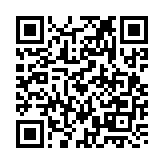 -        форма Декларации и примеры по её заполнению размещены на сайте (gko.yanao.ru) в разделе/подразделе: «Деятельность. Государственная кадастровая оценка. Подготовка к проведению ГКО»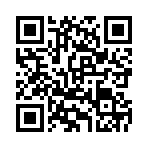 